四 川 省 造 纸 行 业 协 会四  川  省  造  纸  学  会四川省造纸行业协会生活用纸分会川纸协（2015）文字03号  ★ 关于召开2015第三届中国西部（成都）制浆造纸技术装备、纸张、生活用纸展览交易会暨“四新”技术推广会，省纸协、学会、生活用纸分会常务理事扩大会的通知各制浆造纸企业、生活用纸生产与加工企业、各会员单位、常务理事：根据川纸协（2014）文字13号文件通知精神，在举办制浆造纸技术装备、纸张、生活用纸展览会的同时召开“四新”技术推广会，省纸协、学会、生活用纸分会常务理事扩大会，现将有关事项通知如下：一、会议时间：2015年4月10日全天，上午9：00举行展会开幕式，请参会人员安排好自己的行程，准时参加开幕式。上午10：00至下午16：00召开四川造纸行业“四新”技术推广会暨省纸协、学会、生活用纸分会常务理事扩大会，参观展览会。二、会议地点：成都世纪城新国际会展中心（成都市天府大道中段198号）。三、会议内容：1、省内外制浆造纸、生活用纸生产与加工设备公司及相关企业新产品、新工艺、新设备、新材料交流推广会。2、召开省纸协、学会、生活用纸分会常务理事扩大会，研究协会、学会、生活用纸分会的工作。四、参加人员：省纸协、学会副理事长、常务理事、理事、生活用纸分会正、副会长、常务理事、理事；各制浆造纸企业、生活用纸生产与加工企业、设备相关企业负责人、工程技术人员。五、费用收取办法：1、参会需作技术交流推广的企业每个单位交流时间20——30分钟，收费4000元。2、参会的所有人员不交会务费，中午由会务组提供便餐。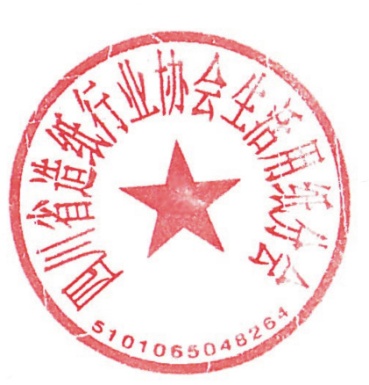 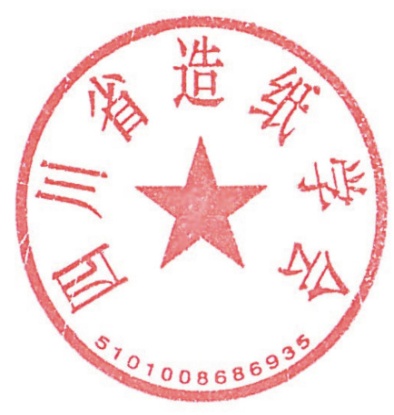 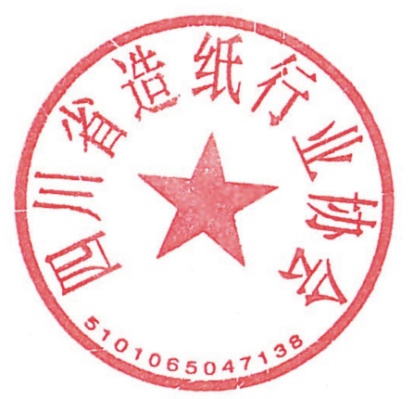 四川省造纸行业协会           四川省造纸学会    四川省造纸行协会生活用纸分会二O一五年二月十八日抄报：四川省经信委、省民政厅抄送：有关单位